IACRN 2021 Conference Roundtable Submission Form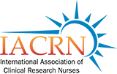 Name of Presenter (limited to one person):      Title of Roundtable:      Description and Relevance:Describe what you will be presenting:      Describe your topic’s importance to clinical research nursing:      List at least one objective/goal for your roundtable session:      Participant Interaction:Please describe the handouts you will be using to help facilitate your roundtable session:      List 3-5 proposed discussion questions that you can use to engage your participants:      